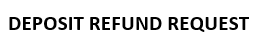 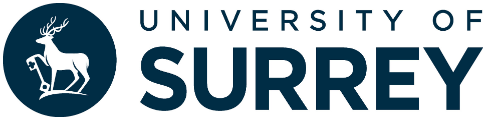 This form must be completed and returned within two weeks of your original programme start date. Email the form as a MS Word document, together with any supporting documents, to admissions@surrey.ac.uk. Use the subject line: “Deposit Refund Request” followed by your University number. APPLICANT DETAILSPAYMENT DETAILSIf your refund is approved, your deposit payment will be returned to the card or bank account from which the payment was made, minus an administration fee of £100. Please select your method of payment below.FOR UNIVERSITY USE ONLYUniversity NumberFull NameDate of BirthCourse applied forReason for non-enrolment (choose only one)  I did not meet entry requirements (attach transcript of valid English language certificate to email)  I was not granted a visa (attach visa refusal letter to email)  University no longer able to offer a place on my chosen course  Other reason (please state reason below)Email address for notification of refund decision  I paid my refund by card and this card is still valid.   I paid my refund by card and this card has now expired or cancelled. I understand that the University will contact me to obtain further financial information about my refund.  I paid my refund via Flywire, and I agree that the University of Surrey can process my refund back through Flywire to the originating account.  I paid my refund via bank transfer, and I understand that the University will contact me to obtain further financial information from me.Refund approved  Yes NoApprover Name: £100 Admin fee to be deducted Yes NoDate of decision: Reason for non-approval: Reason for non-approval: Reason for non-approval: Reason for non-approval: 